Пояснительная запискаОрганизация занятий по развитию зрительного восприятия у детей с нарушением зрения направлена на активизацию сенсорно-перцептивных, селективных, мнемических и мыслительных операций. Для развития зрительного восприятия педагогом используются различные методики, позволяющие развить зрительные возможности детей, и реализуются на предметно-практических занятиях и в играх. Предметно-практические занятия могут быть связаны с моделированием, конструированием, изготовлением различных предметов. Дети выполняют также задания на опознание предметов, анализ их формы, размеров, цвета, фактуры. Игры могут быть как дидактические, так и сюжетно-ролевые, связанные с целенаправленным зрительно-сенсорным воспитанием. Для развития зрительного восприятия используются различные изображения: черно-белые, цветные, контурные, силуэтные, штриховые. В процессе выполнения заданий дети анализируют, опознают, описывают, сравнивают изображения, выделяют в них сходные и различительные признаки.Развитие зрительного восприятия цвета, формы и величины.Кол-во часовПрограммное
содержаниеМатериалы, оборудование,дидактические пособияВиды и формы работы1234СентябрьСентябрьСентябрьСентябрь01-06Тема: «Детский сад/школа. День знаний».«Анализ форм».Задачи:– учить анализировать сложную геометрическую форму, выделяя в её конфигурации простые 
и составные части;– видеть в пятиугольнике треугольник, четырехугольник, квадрат, прямоугольник;– закреплять представления об объемных формах, дифференцировать 
от плоских форм;– учить, при восприятии натуральных объектов, 
выделять их форму;– учить выделять овал 
в натуральном предмете и в изображенииДемонстрационный материал: геометрические фигуры (контурные, заполненные), объемные геометрические тела, натуральные предметы 
в группе.Раздаточный материал: 
спички, палочки Кюизенера, образцы изображений квадрата, прямоугольника, пятиугольникаЗадание 1. «Узнавание и называние».1. Рассматривание геометрических фигур.2. Запоминание геометрических фигур.3. Называние контурных фигур.4. Называние заполненных геометрических фигур.Задание 2. «Зрительный поиск».1. Рассматривание образца.2. Зрительный поиск фигур по образцу.3. Поиск фигур по памяти.4. Поиск фигур по словесному обозначению.Задание 3. «Узнавание и называние».1. Рассматривание объемных геометрических тел.2. Узнавание и называние объемных тел.3. Соотнесение объемных тел и геометрических плоскостных фигур.4. Анализ сложной геометрической формы (сравнение, 
выделение сторон).5. Поиск предметов по словесной инструкции педагога. («Найди предметы прямоугольной формы, «Найди предметы квадратной формы», овальной и т. д.) Задание 4. «Геометрические фигуры».1. Рассматривание образца изображений геометрических фигур.2. Выкладывание геометрических фигур по образцу из палочек (спичек).3. Выкладывание геометрических фигур по памяти.Задание 5. «Преобразование фигур».1. Рассматривание изображений пятиугольника.2. Выкладывание из спичек (палочек) пятиугольника.3. Анализ геометрической формы. (Педагог показывает 
детям последовательность выполнения задания. Затем предлагает положить спичку (палочку) так, чтобы 
в пятиугольнике можно было увидеть четырехугольник 
и треугольник.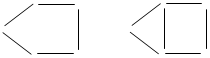 Если дети затрудняются, то педагог рукой ребенка проводит по сторонам, называет части фигуры.)Задание 6. «Обозначение фигур».1. Рассмотри изображения пятиугольника.2. Найди в пятиугольнике треугольник. Обозначь его.3. Найди в пятиугольнике прямоугольник. Обозначь его.Задание 7. «Выложи фигуры».Вспомни и выложи пятиугольник так, чтобы в нем был 
треугольник и прямоугольник. Назови их.12-23№1 (цвет)Тема: «Определение 
степени зрелости овощей, фруктов, ягод».Задачи: – расширять знания детей 
о предметах окружающей действительности, имеющей постоянный признак цвета или которые могут быть такого цвета;– углублять знания 
об основных цветах, 
голубом, розовом, фиолетовом;– закреплять знание и получение нового цвета 
путем смешения двух 
других;– развивать тонкую зри-
тельную дифференциацию при сравнении .№2 (величина) Тема: «Сопоставление предметов по длине».Задачи:– упражнять в зрительном сравнении предметов разной длины;– закреплять навык ран-жирования 10 предметов по длине в убывающей последовательности;– учить измерять длину 
и ширину предметов с помощью условной мерки;– развивать зрительный анализ, внимание, память Демонстрационный 
материал: натуральные 
овощи (фрукты, ягоды); цветное изображение овощей 
(фруктов, ягод); силуэтные 
и контурные изображения 
овощей (фруктов, ягод).Раздаточный материал: краски, кисти, вода, бумагаРаздаточный материал: 
натуральные овощи, фрукты разной величины (огурцы, баклажаны, 
кабачки, цукини), полоски разной длины и цвета, карточки с изображением овощей, фруктов разной 
величины (два одинаковые), 
фланелеграф, ножницыЗадание 1. «Радуга».  1. Рассматривание изображения радуги. (Педагог обращает внимание детей на красный, желтый, синий цвета радуги. Дает понятие «это основные цвета».)Задание 2.1. Рассмотри овощи (фрукты, ягоды).2. Назови, что это.3. Какого цвета?4. Отбери овощи (фрукты, ягоды) знакомого тебе цвета. Назови их цвет.Задание 3.1. Рассмотри три группы овощей (фруктов, ягод): спелые, переспелые, недоспелые (зрелые, перезрелые, не спелые).2. Ощупай, понюхай, попробуй на вкус.3. Назови их цвет, вкус, запах.Задание 4.1. Рассмотри овощи (фрукты, ягоды) и сравни с изображением на картинке.2. Отбери овощи (фрукты, ягоды). Назови их цвет и зрелость 
по цвету. Сравни с изображением. Задание 1. На столе фрукты (овощи).1. Рассмотри, сравни, найди отличие (по длине).2. Разложи овощи (фрукты) по величине в убывающей последовательности (возрастающей). Сделай вывод (по длине).Задание 2. «Кто быстрее».На столе кабачки (баклажаны) разной величины. По сигналу дети раскладывают овощи по величине. Объясняют свои действия (по длине).Задание 3. «Измеряем столы».Дети измеряют условной меркой длину, ширину столов. 
Сравнивают величины, находят и объясняют одинаковые измеренные стороны столов.Задание 4. На столе овощи (фрукты), выложенные в ритмической последовательности. Дети рассматривают, сравнивают. Педагог накрывает овощи (фрукты). Дети по памяти выкладывают 
сериационный ряд, объясняя свой выбор (по длине).Задание 5. «Одинаковые овощи, фрукты».На столе овощи, фрукты разной длины (морковь, баклажаны, кабачки, цукини).Дети рассматривают, сравнивают, находят отличия. Отбирают одинаковые по величине (по длине).Задание 6. «Найди пару».На карточке изображение овощей (фруктов). Дети находят одинаковые по длине и соединяют фломастером.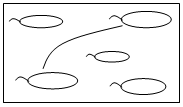 Задание 7. На фланелеграфе сериационный ряд из полосок разного цвета и длины. Дети рассматривают, сравнивают, находят отличия. Делают вывод26-30Тема: «Продукты питания. Магазин»Задачи:Закрепить знание основных цветов и оттенков. Учить создавать цветные панно и композиции на фланелеграфе в  линейной перспективе и срисовать их.Воспитывать привычку в здоровом образе жизни и правильном питании.Буквы для магнитной доски Магазин.Цветовой ряд радуга.Лабиринт «Полезное – не полезное» на каждого ребёнка.Зашумлённое изображение на цветном фоне (контуры), силуэтные изображения продуктов к нему (на каждого ребёнка).Основная часть.- Каждому,  кто зайдёт в наш магазин выдаются буквы и полоски цветной бумаги.Задание детям: 1) Выложить на магнитной доске слово  «МАГАЗИН».2) Выложить радугу по порядку следования цветов.Педагог предлагает детям пройти к столам. Используя алгоритмы, вспоминают какие продукты полезны, чтобы быть сильными, крепкими и здоровыми, быстрыми, весёлыми и здоровыми. И предлагает детям принять участие  в конкурсе на лучшего продавца (раздаёт фишки отделов).Игра – лабиринт «Что полезно есть?»Задание: 1) определи по фишке по какому пути следовать2) пройди весь путь,  не ошибаясь.3) проверь,  правильно – ли выполнили задание, перевернув фишку другой стороной.Выполнив задания,  педагог раздаёт  цветовое поле – витрину отдела с контурным изображением продуктов питания.Отделы: «вырастай-ка» – зелёное поле (мясо, рыбы, молоко);	«крепыш» – фиолетовое поле (масло, яйца, сыр, кефир);	«веселинка» – оранжевое поле (зелень, овощи, фрукты);	«шустрик» – коричневое (хлеб, крупа, сахар);	«ой-ой-ой» – красное поле (шоколад , специи).Индивидуальное упражнение «Подобрать к контуру реальные изображения».  Дети раскладывают силуэты продуктов питания на витринах.Физкультурная минутка (логоритмика). Педагог предлагает детям вспомнить,  как они разложили продукты на своей витрине и повторить не ошибаясь.«вырастайка» – мясо, рыба, молоко – сильные продукты 		приседания«крепыш» – масло, яйца, сыр, кефир – крепкие продукты		наклоны в стороны«веселинка» – зелень, овощи и фрукты – здоровые продукты	вращение по кругу«шустрик» – шоколад и специи – нужные продукты. 	Набрать воздух и проговорить шепотом на выдохеВыкладывание сериационных рядов.- семь оттенков красного цвета,  	- пять оттенков оранжевого  цвета,	 - пять оттенков зелёного цвета,		- пять оттенков желтого	цвета,	- пять оттенков фиолетового цвета,	- пять оттенков коричневого цвета,	Педагог предлагает детям узнать,  к какому цвету отнести продукт. Выкладываем  цветными фишками картинки с 4 изображениями продуктов питания.Дидактическое упражнение «Определи местонахождение цвета»красный: слева - персик, справа-вишня, слева от вишни - гранат, слева от граната свеклаоранжевый: в середине – апельсин, справа морковь.желтый: слева - лимон, справа от лимона – мёд.зелёный: слева - салатфиолетовый: справа - черника, слева от черники-слива.коричневый: слева - чай с молоком, через одну фишку кофе, справа через одну - шоколад.Педагог предлагает назвать цвета,  образуя их от названия продуктов питания, когда это возможно.Далее уточняет у детей,  о каком из новых цветов  они узнали,  с каким цветом хотели бы познакомить своих родных, друзей.ОктябрьОктябрьОктябрьОктябрь03-07Тема: «Деревья»Задачи:Упражнять в сличении изображений по принципу сходства и различия.Формировать умение словесно обозначать пространственные положения на микроплоскости.  Развивать скорость и полноту зрительного обследования натуральных объектов и картинок, обогащая представления  по теме «Деревья».Воспитывать интерес к жизни растений.Разрезные картинки «Части дерева» на каждого ребёнка.Прозрачные картинки с изображением разных пород деревьев, на каждого ребёнка
Демонстрационное изображение: ветка ели, ветка сосны, со сменными шишками.Натуральные ветки ели, сосны с шишками.Перфорированное поле «деревья,  листья, плоды» фишки разных цветов (мозаика) – на каждого ребёнка.Задания на дорисовку изображений «Фрукты, ягоды», карандаши на каждого ребёнка.Силуэтные изображения плодовых деревьев для размещения на фланелеграфе, схемы размещения со значками на каждого ребёнка.Дидактическое упражнение «Какие части у дерева»?Задания:«Дерево растёт из земли. Снизу у дерева (корни)…	1) Найти и выложить нижнюю часть.«Выше корня у дерева… (ствол)»	2) Найти и выложить ствол так, чтобы линии совпали.«От ствола отходят большие ветви и тоненькие веточки с листьями. Листья образуют крону дерева.	3) Найти и правильно выложить из частей крону дерева.	4) Назвать, из каких частей состоит дерево.«Как вы думаете, почему мальчики сразу не смогли узнать дерево? Чем деревья отличаются друг от друга? (Деревья отличаются друг от друга стволами.) - Как можно отличить ствол берёзы от ствола дуба? Педагог обобщает:«Стволы деревьев отличаются по окраске коры, толщине ствола, высоте ствола. Сможете ли вы найти в кроне дерева его ствол.Дидактическое упражнение «Составьте изображение из прозрачных картинок».Задания: 1) Найти подходящие  реальные изображения,  совместить по силуэту.2) Назвать деревья, сказать, чем отличается ствол (окраска, объём, высота)«Как вы думаете, что увидели ребята, когда они разглядели ветки ели и сосны. Посмотрите на наши ветки ели и сосны ( педагог демонстрирует их) Так ли это? Обратите внимание на хвою и шишки.Дидактическое упражнение «Найди, что неверно»Педагог выставляет на фланелегафе ветки ели и сосны, путая их шишки.Задания:	1) Найдите, что не так у веток ели и сосны	2) Если затрудняются, сравнить с натуральными ветками.	3) Исправить ошибку (переставить шишки).«Чем отличаются ветки ели и сосны от веток других деревьев»? «У ели и сосны листья как иголки – это хвоя, эти деревья хвойные».«Скажите,  для чего хвойным деревьям шишки? Что это? (семена).А у лиственных деревьев есть семена?Работа с перфорированным полем.Дидактическое упражнение «Найди одинаковые листья»Задания: 1) Отметить фишками на поле все одинаковые листья.2)Назвать с какого дерева лист, объяснить, как узнал.Дидактическое упражнение «Подбери к дереву листья»Задания: 1) Отметить фишкой одного цвета дерево и его  листья.2) Назови, с какого дерева листья.«Мы с вами узнали лиственные и хвойные деревья, они растут в лесу. А какие ещё  бывают деревья. Где растут? (садовые). Давайте поиграем и узнаем, что это за деревья».Физкультурная минутка «Садовник» (дети выполняют имитационные движения в круге)Мы вчера в саду гулялиВишню мы в саду сажали   Яблони белили мыИзвестью, белиламиПочинили мы заборЗавели мы разговор-Ты скажи садовник наш,Что ты нам в награду дашь?-Дам в награду слив лиловых,Самых лучших груш медовых,Самых крупных, самых сладких, Спелых яблок два десяткаВишен целый килограмм!Вот что дам в награду вам.(Передают мяч по кругу. У кого мяч оказался в руках на последнем слове, выполняет задания: «Назови,  какими фруктами угощал садовник»?Дети возвращаются к столам. Педагог уточняет: «Какие ещё бывают деревья, что подсказала вам игра?» (садовые)- Садовые деревья ещё называют плодовыми. Почему. А как ещё (фруктовыми и ягодными)Дидактическое упражнение «Узнай, что  нарисовано и дорисуй»Задание: 1) Рассмотреть неполное изображение.2) Узнать, дорисовать изображение.3) Совместить по контуру с цветным изображением. «Давайте посадим фруктовый сад» Дидактическое упражнение «Составь картинку»Задания: 1) Рассмотреть схему расположения деревьев обозначенную плодами. Назвать и запомнить расположение.2) Выложить картинку,  используя цветные изображения фруктовых деревьев, расскажи, как расположил деревья.Рассматривают картинку на фланелеграфе. Педагог предлагает детям вспомнить стихотворение «Я у мальчика спросила…»- Что делали ребята, чтобы научиться различать деревья?- А что делали сегодня вы на занятии?03-07Занятие №2 Тема «Лес + Парк = Лесопарк»Задачи:Упражнять детей в сличении изображений деревьев по принципу сходства и различия. Формировать умение словесно обозначать пространственные положения,  на микроплоскости  и макроплоскости.Развивать  навыки  ориентировки  в пространстве: составлять схему пути и считывать пространственные положения предметов на схеме. Приучить бережно относиться к объектам природы.Демонстрационный: деревья для макета:  дуб –1, липа – 4, ель –2, осина – 3, сосна – 1, берёза – 5, клёны – 5. Ребусы с картинками для выкладывания слова из отдельных букв. Набор букв,  пронумерованных для составления отдельного слова.Раздаточный: разрезные картинки из двух частей для составления изображения деревьев.  Схема – план и геометрические фигуры, значки деревьев.  Схемы к макету. «Найди правильный путь».   Силуэтное изображение для выкладывания на фланелеграфе.Листы бумаги, карандаши.Организационный момент. Педагог начинает занятие с чтения стихотворения.Дом разною крышей крытК нам со всех сторон открытЗаходи в зелёный домЧудеса увидишь в нём.Основная часть. Вы узнаете, что это за дом, если правильно соедините и назовёте изображения.Дидактическая игра «Подбери вторую половину»Задания: составить изображения; назвать, как называется лес из этих деревьев.- В природе растения любят жить отдельно: каждое дерево в своём лесу. Вспомните, как называется лес, где растут одни берёзы, … ели, …дубы,  …осины (березняк, ельник, дубрава, осинник)- Если вы правильно отгадаете названия деревьев, то,  заполнив буквами по порядку пустые клеточки загадочного «Л», узнаете, где можно встретить все эти деревья вместе, дружно живущие рядом.- Прочитайте новое слово (лесопарк).  В лесопарк люди приходят,  как в гости к природе. Вы помните,  как ведут себя «в гостях»?- Люди сами высаживают в лесопарке деревья разных пород.   Давайте рассмотрим   план нашего лесопарка.Дидактическая игра «Размести на схеме соответствующие фигуры»Задания: рассмотреть схему, определить величину и форму фигур расположенных в разных частях схемы; подобрать и выложить геометрические фигуры, соблюдая размер и форму;назвать, где расположены геометрические фигуры разные по величине.Педагог предлагает детям составить    макет лесопарка,  «высадить» деревья в указанных на схеме местах. Дидактическая игра «Расставь деревья на макете, как на рисунке». Задание: посчитать,  сколько деревьев (фигур) на схеме, отобрать столько же деревьев для макета;расставить деревья на макете, так же как и на схеме;рассказать, как расположены деревья на макете.- В нашем лесопарке будут жить звери и птицы, чтобы было веселее деревьям. Вот путь, по которому они побегут, полетят по лесопарку, - педагог раздаёт каждому ребёнку схему и игрушку.Дидактическая игра «Найди правильный путь».Задание: рассмотреть схему пути;рассказать, как пройти по этому пути;провести игрушку по схеме-пути, рассказывая, как  она двигается.Педагог приглашает детей  пройти к столам и «сфотографировать» макет лесопарка.Дидактическое упражнение «Выложи картинку «Лесопарк», как на макете»Задание: рассмотреть макет издалека («Объектив»); запомнить, закрыть глаза и представить макет, выложить на фланелеграфе,  сверяясь с макетом.Правила:то, что близко – будет низко;то,  что далеко – будет высоко;начинаем выкладывать  с верхней части фланелеграфа, сначала те предметы, которые видно не полностью.Педагог предлагает детям интересно назвать свою «фотографию».- Жалко, что такие фотографии очень красивые и интересные не смогут увидеть ваши мамы и папы. Давайте нарисуем для них картинку «Лесопарк».Дидактическое упражнение «Срисуй картинку,  как на фланелеграфе». Педагог раздает детям  листы бумаги и карандаши.Рассматривание готовых картинок и придумывание к ним названий. Педагог подписывает названия к картинкам детей.Итог занятия.10-14Тема: «Грибы. Лес»Задачи:Учить видеть расположение предметов на картине, называть предметы расположенные ближе, дальше.Учить создавать на фланелеграфе сюжетные изображения.Развивать художественное восприятие, образность мышления при рассматривании картин русских художников и чтении стихотворений.Развивать зрительно-моторную координацию.Воспитывать интерес к классическому искусству, как виду творческой деятельности.И. Левитан «Осенний день. Сокольники», «Золотая осень», А.Пластов «Первый снег»Цветные силуэты деревьев   трех величин  для моделирования на фланелеграфе изображения леса в  трех планах.Аудиозапись П.Чайковский «Времена года».Прозрачные картинки.Лабиринт «Где спрятался заяц».Организационный момент.Унылая пора, очей очарование.Приятна мне твоя прощальная краса.Люблю я пышное природы увяданье.В багрец и золото одетые леса.- Вы узнали, о каком времени года написал это стихотворение А.С.Пушкин?Основная часть.- Вы хотите побывать на выставке картин «Прекрасная осень»?Педагог выставляет картину И. Левитана «Золотая осень» и предлагает выбрать, какой текст подходит для этой картины. Читает отрывок «Осень» из рассказа М.Пришвина «Разговор деревьев» и стихотворение Е.Трутневой «Первый снег». Дети высказывают предположения и обосновывают свой выбор.Дидактическое упражнение «Создай на фланелеграфе изображения леса».- Вспомните, как писатель М.  Пришвин сказал об озябших осинках? (вышли погреться на солнышке, их стало хорошо видно).- Вы представили, как хорошо видно деревья  вблизи?-А теперь вы составите картинку об осени.Задание детям.Сначала выложите лес вдали. (Выкладывают в верхней части фланелеграфа)Затем те деревья, которые чуть дальше от вас. Какие по величине деревья  вы выберите? (Выкладывают в средней части фланелеграфа деревья меньшей величины.)Выложите те деревья, которые ближе к вам.(выкладывают в нижней части фланелеграфа  оставшиеся деревья.)Педагог предлагает детям придумать название к своим  картинкам. И.Левитан назвал свою картину  - «Золотая осень». А как назовете вы? Посмотрите на следующую картину на нашей выставке.Педагог выставляет картину И.Левитана «Осенний день. Сокольники» и предлагает детям сравнить две картины.- Эту картину также написал И.Левитан. Сейчас вы рассмотрите внимательно обе картины и прослушаете музыкальный фрагмент из произведения П.Чайковского «Октябрь».- К какой из  картин больше всего подходит эта музыка? (Выслушивает ответы детей)Дидактическая игра «Составь изображение из прозрачных картинок».Педагог предлагает детям ещё раз внимательно рассмотреть картину «Осенний день. Сокольники» и закрывает её.- Составьте изображение, чтобы получился целый предмет, назовите, где этот предмет на картине расположен и как он был виден на картине.После выполнения задания детьми, педагог снова демонстрирует картину и уточняет, правильно ли они ответили.Физкультурная минутка. Выполнение движений под музыку П.Чайковского «Октябрь».- На нашей выставке появилась ещё одна картина, она тоже об осени. Выставляет картину «Первый снег». Вспомните, какие слова сказала в своем стихотворении Е.Трутнева.Выслушивает ответы детей и повторно читает стихотворение.Что такое за окном?Сразу в доме посветлело!Это снег лежит ковром,Самый первый, самый белый.- У этой картины и стихотворения Е.Трутневой одинаковые названия. Как вы думаете, какое оно? (Первый снег)- А вам нравится первый снег?Дидактическое упражнение лабиринт «Где спрятался заяц».Наш зайчик так обрадовался первому снегу, ведь он давно поменял цвет шерсти, что оставил столько следов на снегу. Найдите, где спрятался заяц.Выполнение индивидуального задания детьми. Педагог предлагает детям ещё раз взглянуть на картины и поговорить со своими родными дома, какие картины русских художников, произведения поэтов и писателей об осени им нравятся.Итог занятия.17-21Тема: «Домашние птицы»Задачи:Развивать скорость и полноту зрительного обследования, обучать выделять различное и общее в строении, учить делать обобщение на основе признаков сходства.Упражнять в сличении изображений домашних птиц и их птенцов,  определять форму, цвет. Учить анализировать форму объектов сложной конфигурации.Развивать  моторные навыки в играх – имитациях, в занятиях с мозаикой.Воспитывать организованность.Демонстрационная таблица «Силуэты домашних птиц» - 9 силуэтов.Контурные изображения птиц по числу детей.Картинки – образцы с изображениями птиц, мозаика «Цвет и форма» по числу детей, фишки к мозаике.Картинки – «следы» на обратной стороне которых  изображены   рыбы, звери;Картинки  разных домашних птиц ( по пять штук) на каждого ребёнка.Организационный момент. Педагог демонстрирует книгу Г.-Х.Андерсена «Гадкий утёнок».Основная часть.  Вступительная беседа по вопросам: - Вспомните название сказки. Как можно одним предложением сказать, о чём эта книга (о приключениях маленького лебедя на птичьем дворе, на болоте, на озере).- Сегодня мы вспомним только часть сказки, что произошло на птичьем дворе, куда мама – утка привела своих утят.- Дети и педагог располагаются  перед фланелеграфом.Дидактическое упражнение «Где находятся на рисунке куры, утки, индюки, гуси». (демонстрационная таблица с силуэтами)- Назовите одним словом, кто это? ( Домашние птицы.) Педагог раздаёт детям контурные изображения домашних птиц.- Посмотрите и  назовите каких птиц встретила утиная семья на птичьем дворе. Покажите и скажите, где эти птицы находятся. – Дети называют,  сколько силуэтов птиц они отыскали по контурному изображению, показывают и называют их расположение на демонстрационной таблице.Дидактическое упражнение «Чем похожи птицы и чем отличаются». Педагог рассказывает детям:  Каждая мама любит и хвалит своего малыша. И все мамы – птицы хвалили своих птенцов, когда сравнивали их с длинношеим и неуклюжим птенчиком.Дети сравнивают изображение птиц, выполненных из мозаики.  (Гадкий утёнок и цыплёнок; … и гусёнок; … и утёнок, … и индюшонок.)Педагог даёт образец рассказа – сравнения: ноги треугольной формы, хвостик – часть круга, клюв – половина овала, шея – у утёнка один квадрат, а у гусенка - три квадрата.Физкультурная минутка.   Дети выполняют движения и договаривают слова в соответствии с текстом потешки. Говорят, говорят у нас так.Курочки на улочке – кудах-тах-тах,                руки разводят в стороны и опускаютПетушок-гребешок – Ку-ка-ре-ку.Гуси у пруда – га-га-га,                                   переступают с ноги   Уточки у лужицы – кря-кря-кря.                              на ногу А индюк болтун, распустил губу.                     повороты влево вправоБолболит, болболитКто же болтуна прогонит: кыш-ш-ш.Дидактическая игра «Пройди по следу». Педагог раскладывает перед каждым ребёнком картинки – «следы» на обратной стороне которых  контурные изображения  (рыб, зверей, птиц, один  пустой след) третьим по счёту  должно быть изображение птицы. Педагог объясняет правила: «Послушайте внимательно, что я скажу, если это так, то делаете шаг по следу, если нет, то остаётесь на месте. Посмотрим, всё ли вы знаете о домашних птицах: домашние птицы покрыты чешуёй (стоят на месте) у домашних птиц растут перья (делают шаг)у домашних птиц 4 лапы (стоят на месте)у домашних птиц  2 крыла, 2 ноги (делают шаг)домашние птицы- несут яйца (делают шаг);Уточнение педагога: что общего у всех домашних птиц – покрыты перьями, 2 крыла, 2 лапы, несут яйца.Человек заботится о домашних птицах.Работа с мозаикой. Педагог предлагает детям выложить для мамы – птицы её птенца. Работу выполняют  по образцу. По окончании работы дети называют, птенца какой птицы они выложили.Педагог уточняет, где можно встретить домашних птиц. Каких птенцов они сегодня выкладывали из мозаики на занятии.Итог занятия.24-28Тема: «Дикие птицы. Перелетные птицы».Задачи:Формировать зрительно-двигательные умения при планомерном, целенаправленном обследовании   изображений птиц на картинках, выделять главные признаки.Развивать различительные способности зрения в специальных упражнениях, тренируя зрительные функции различения, локализации, прослеживания.Учить ориентироваться на листе бумаги по словесному указанию. Закреплять умение выполнять поставленную умственную задачу самостоятельно.Цветные изображения птиц: грач, скворец, ласточка, лебедь, воробей.Чучело птицы – скворец.Картинки – алгоритмы по теме «Птицы».Индивидуальные карточки с силуэтами птиц по числу детей.Силуэты ласточек для выкладывания на фланелеграфе. большие, маленькие кругиКартинки для дорисовки по точкам.Демонстрационная птичка для  развития прослеживающей функций зрения. Кроссворд.Организационный момент. Педагог предлагает детям  узнать, что происходит в жизни  птиц осенью и весной? Послушайте, что рассказал об этом (вывешивает изображение воробья)…Чик Чирикин.Основная часть.- А вы знаете, каких животных называют птицами?Дидактическая игра «Назови одним словом».На демонстрационном фланелеграф выставлены изображения птиц: грач, скворец, ласточка, утка, лебедь, воробей. - Назовите чем отличаются птицы от других животных? (дети рассматривают чучело скворца)- Что есть у птицы? (крылья, ноги, клюв, перья, хвост, оперение.)- Что умеют птицы? (летать, гнездиться, откладывать  яйца, выводить  птенцов, клевать корм).- Каких  птиц называют  водоплавающими, всеядными, насекомоядными? Дети проходят к столам.- Услышал как-то любопытный Чик Чирикин ужасный переполох в грачовнике и полетел узнать, что же там произошло? Каких птиц увидел воробей в грачовнике? Сколько же здесь грачей! Индивидуальное упражнение. «Сколько одинаковых грачей?»Помогите Чик Чирикину найти одинаковых грачей, - детям предлагают индивидуальные карточки с силуэтами птиц.- Грачи собрались в дальнюю дорогу, в тёплые края и так раскричались, что никто и не услышал, как Чик Чирикин просил грачей взять его с собой в путешествие. Грачи поднимались ввысь и улетали редкими цепочками.Дети рисуют цепочку грачей в верхнем левом углу листа.Долго смотрел Чик Чирикин вслед улетевшим в тёплые края грачам и решил слетать на поле, подкрепиться зёрнышками. По дороге встретил воробей стайку ласточек.Дети выкладывают птицу в заданном положении.Воробьишка хотел с ними поиграть, а они тоже в дорогу собираются: «А вы куда?».Почему вы улетаете?- Холодно стало, - защебетали ласточки, - и вся наша еда попряталась.- Кто прячется? (насекомые)- Вот и летим в Африку, там тепло и насекомых много.- Возьмите меня с собой.- Ты же устанешь, ты же отстанешь! – вспорхнули ласточки стайками и улетели (дети рисуют стайку маленьких птиц в середине нижней части листа).- Обиделся Чик Чирикин и полетел к огороду. А там старые скворцы молодых поучают.Индивидуальное упражнение. «Кто скорее дорисует молодым скворцам клювы и хвосты?»- Оказалось, родители – скворцы провожают в дальний путь своих детишек одних, а сами позже лететь собираются.- А как же детишки до Африки одни доберутся? – ахнул Чик Чирикин!- Что ты, мы летим в Туркмению. -Ладно! - махнул Воробьишка крылышком, - поищу в другом месте попутчиков в Африку. Так сильно хочется мне с попугаями познакомиться! Летит воробей около озера и видит, какие-то птицы в дорогу собираются.Индивидуальное упражнение «Дорисуй по точкам».Дорисуйте по точкам и узнаете, каких птиц встретил Чик Чирикин на озере. – Педагог раздаёт детям картинки для рисования по точкам (утки, лебеди).- Обрадовался Чик Чирикин, что с такими большими птицами в Африку полетит. Но оказалось, что утки летят в Англию, а лебеди во Францию. «Опять не по пути!» - смотрел воробей вслед улетающим клином птицам.Дети рисуют в правом верхнем углу листа птиц, летящих клином.Зрительная гимнастика. «Проследи за птичкой».Педагог обращается к детям с вопросом. Что происходит в жизни птиц – ласточек, скворцов, грачей, уток, лебедей осенью и весной. Слово – ответ спрятано в кроссворде. Показывает кроссворд. Если мы правильно подберём и запишем названия птиц, то узнаем, как люди называют этих птиц Дети угадывают названия птиц и выставляют рядом с отгаданным словом изображение птицы.1. грач, ласточка, скворец, утка, лебедь, воробей – кто это? (птицы)2. красивый, как? (лебедь)3. крупная, чёрная птица с белым пятном на клюве? (грач)4. пересмешник,кто? (скворец)5. быстрый, как? (ласточка)6. маленький, как? (воробей)7. переваливается, как? (утка)Прочитаем слово, которое получилось: перелёт. Значит, какие это птицы? Перелётные. Кто лишний? Воробей. Почему? ( Он остается зимовать) Назовите перелётных птиц.Итог занятия. НоябрьНоябрьНоябрьНоябрь31-04Тема: «Государственная символика. Родной город».Задачи: 7-11Занятие №1 Тема: «Дикие животные. Подготовка к зиме»Задачи:Закреплять умение выделять главные и существенные признаки (цвет, форма, величина, пространственное положение частей тела диких животных). Продолжать учить сличению контурных, силуэтных, реальных изображений диких животных.Активизировать зрительные функции при чтении иллюстрации, понимании заслонённости изображений.Воспитывать любовь к природе.Демонстрационный материал: карточки с изображением зверей: лось, лошадь, северный олень, рысь, кошка, собака; панно0-тренажер  «Лес»;сериационный ряд « полоски»,  палитра для моделирования окраски шерсти; перфокарта «Проследи по линиям, кто, что любит есть»  Раздаточный материал: перфорированное поле «Звери»; прозрачные картинки кошка, рысь, северный олень, лось; кусочки шерсти или цветные бумажные прямоугольники: коричневого цвета для рыси, кошки; серого цвета для северного оленя, лося; Незаконченные рисунки зверей: кошка, рысь – без ушей, северный олень, лось – без рогов.Организационный момент. Педагог предлагает детям выбрать лучшего лесного следопыта.Основная часть. Дети сидят за столами. Педагог  предлагает каждому ребенку ответить  по очереди.Дидактическая игра «Узнай, кто это».Лесной хозяин … (медведь)Запасливая … (белка)Краса леса … (лиса)Колючий … (ёж)Лесной санитар … (волк)Осторожный … (заяц)Большая лесная кошка … (рысь)Сохатый … (лось)Педагог называет, дети выкладывают фишками на перфорированном поле силуэты названных зверей.- Назовите, каких зверей вы отметили фишками, обязательно называйте так, как вы услышали, - например,  лесной хозяин – медведь. Какие животные вам незнакомы?Ребёнок, правильно и больше всех назвавший животных становится «лесным следопытом».- Сегодня на занятии мы поговорим о незнакомых вам лесных жителях, о большой лесной кошке – рыси и сохатом лосе. А «лесной следопыт» будет мне помогать. Слева на демонстрационном фланелеграф разместили : лося, лошадь, северного оленя. Справа – рысь, собаку, кошку.Дидактическое  упражнение «Найди родственников».- Человек приручил диких животных и теперь рядом с нами живут  некоторые из них. Найдите в левом ряду родственников лося, в правом – родственников рыси. «Лесной следопыт» будет оценивать правильность ваших ответов (задание на сличение цветных и силуэтных изображений).- Теперь сравните, чем отличаются эти животные.Дидактическое  упражнение «Составь изображение из прозрачных картинок».Двое детей составляют картинки «Кошка», «Рысь».Кто крупнее кошка или рысь?Двое детей составляют картинки «Олень», «Лось».  Кто крупнее северный олень или лось?   «Лесной следопыт» оценивает правильность ответов.Дидактическое  упражнение. «Найди ошибку следопыта»«Лесной следопыт» по договорённости с педагогом допускает ошибку при расположении животных на демонстрационном фланелеграф, выкладывая панно «Лес».- Рассмотрите внимательно, кто,  где живёт и назовите, как называются жилища зверей. – Педагог уточняет. – Рысь живёт в логове, а кошка - …? (В доме. )Лось устраивает лежбище, а для лошадей …?( Человек строит конюшню.)Оставьте в лесу только тех животных, которые там живутЗрительная гимнастика. Дидактическое упражнение «Проследи по линиям, кто,  что любит есть?» Ребёнок ведёт указкой  по линиям, расположенным на демонстрационном фланелеграф так, как говорит педагог, остальные дети на местах прослеживают взглядом за указкой (сверху-вниз, слева-направо)Физкультурная минутка.  «Изобрази животное».Выполнение заданий на ориентировку с имитацией показа движений животных: рысь крадётся (на четвереньках); лось срывает траву (руки за спиной, наклоны вперёд).Дидактическое упражнение «Подбери по цвету и оттенкам».«Лесной следопыт» показывает детям «кусочки» шерсти зверей и предлагает определить, кому может принадлежать шерсть по окраске.- У зверей тело покрыто … (шерстью), но она может различаться по толщине волоса, по окраске. У рыси мягкая шерсть, пятнистая, у лося –жесткая, коричневая)Дидактическое упражнение «Дорисуй изображение».- Рассмотрите внимательно картинки на демонстрационном фланелеграфе. Что есть на голове у животных? Дорисуйте то, чего не хватает вашему животному. У каждого ребёнка незаконченное изображение: кошка, рысь – без ушей, лось, северный олень – без рогов. Дети выполняют задание в контурном изображении и сличают с силуэтным  изображением.«Лесной следопыт» проверяет правильность выполнения задания детьми.Педагог  вместе с детьми вспоминают о  каких новых лесных жителях узнали на занятии?Итог занятия.Занятие №2 Тема: «Дикие животные»Тема: «Коричневый цвет».Задачи: – закреплять знания детей о получении коричневого цвета из трех других с помощью светофильтров;– познакомить детей с разными вариантами получения коричневого цвета;– добиваться сопровождения действий детей пояснениями, правильного отражения этого в речи;– дать представление 
о том, что у коричневого цвета есть несколько разных названий (каштановый, шоколадный)Демонстрационный 
материал: светофильтры
(синий, желтый, красный) 
изображение дерева, у которого прорезан силуэт ствола.Раздаточный материал: 
краски, кисти, вода, силуэты 
и контуры диких зверей, натуральный каштан, шоколад, 
изображение каштана, шоколада, цветные круги, цветное 
полотно, цветные карточки (оранжевый, серый, коричневый, фиолетовый) предметы 
коричневого цвета (разной 
насыщенности цвета)Раздаточный материал: 
спички, палочки Кюизенера, наборы геометрических фигур, фланелеграф на стене, фланелеграфы для каждого ребенка, образцы изображений диких зверей из геометрических фигур.Медведица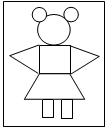 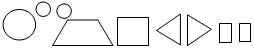 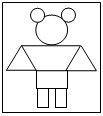 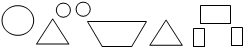 Лиса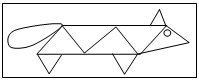 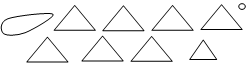 Задание 1. Педагог опрашивает у детей, как можно получить коричневый цвет, затем предлагает вставить светофильтры, например, синего и желтого цвета с прорезанным силуэтом ствола дерева (получился зеленый цвет), затем вставляют светофильтр красного цвета, называют цвет.Задание 2. «Коричневый цвет».1. Перечисли варианты получения коричневого цвета:1-й вариант: смешение трех цветов – синего, желтого 
и красного; 2-й вариант: смешение двух цветов – зеленого и красного; 3-й вариант: смешение двух цветов оранжевого и синего.Задание 3. «Каштан».1. Рассмотри каштан.2. Назови его цвет. (Коричневый.) (Педагог дает новое понятие названия коричневому цвету –
каштановый.)3. Найди в изображении предмет коричневого цвета. 
Дай ему новое название. (Каштановый.)Задание 4. «Шоколад».1. Рассмотри шоколад. (Плитку, конфету шоколадную.)2. Назови цвет. (Педагог дает новое понятие названия коричне-вому цвету – шоколадный.)3. Рассмотри изображение диких зверей. Найди и покажи зверей шоколадного цвета. Назови их.Задание 5. 1. Рассмотри контурные (силуэтные) изображения зверей.2. Отбери изображения те, которые необходимо закрасить в шоколадный цвет.3. Закрась силуэт (контур) зверя в шоколадный (каштановый) цвет. Назови цвет зверя. (Дети самостоятельно смешивают краски, добиваясь шоколадного (каштанового) цвета. Объясняют свои действия.)5. Диктант для товарища.Роль педагога выполняет ребенок. Остальные дети выполняют задание по инструкции ребенка. Ребенок показывает детям образец диких зверей, изображенных из геометрических фигур. Называет из каких выложены части зверей. Отбирает фигуры и выкладывает из них зверя на большом фланелеграфе (коврографе).Дети наблюдают за ребенком. Затем выполняют задание 
самостоятельно, выкладывая зверя на своем фланелеграфе. Объясняют свои действия.Задание 6. «Выложи сам».Дети по своему воображению, памяти выкладывают
из геометрических фигур дикого зверя. Объясняют свои действия.Задание 7. «Выложи зверя из модулей». (Коллективная работа.)Дети на полу из большого напольного модуля выкладывают дикого зверя. Объясняют свои действия. (Педагог следит, чтобы все дети участвовали в работе.)14-18Тема: «Домашние животные»Задачи:1. Развивать скорость и полноту зрительного обследования  изображений при описании домашних животных. 2. Продолжать учить слиянию контурных, силуэтных изображений домашних  животных; и соотносить их с реальными изображениями.3. Развивать зрительно – двигательную ориентацию при выполнении характерных движений домашних животных, развивать координацию движений.4. Учить устанавливать экологические зависимости.Демонстрационный материал: таблица с силуэтными изображениями домашних животных (корова, лошадь, кошка, собака, коза, овца) и названиями; перфокарта «Кто где живёт?» (зрительная гимнастика).Письмо к Незнайке.Кассета с записями голосов домашних животных.Раздаточный материал: по 6 силуэтных, цветных изображений домашних животных;  карточки с контурными изображениями домашних животных; карточки с изображениями домашних животных к игре «Чего не хватает?».Организационный момент. Педагог здоровается с детьми. Я очень рада встрече с вами! Сегодня мы поговорим о животных, которые живут рядом с человеком, их называют … (домашними)Основная часть. Дидактическая  игра «Послушай и назови».Давайте встанем в большой круг. На кого я посмотрю, тот постарается назвать тех животных, которые живут рядом с человеком. Надо быть очень внимательными. Чтобы не ошибиться. Педагог смотрит на ребёнка, называя ряд слов, ребёнок  повторяет  нужные. Корова – лошадь – лиса; волк – овца – коза; кошка – заяц – собака и т.д.Педагог поощряет детей.Раздаётся стук в дверь. Приносят письмо от Незнайки.Педагог читает письмо. «Здравствуйте, девочки и мальчики подготовительной группы Я знаю, что вы любите отгадывать загадки, как и я. Только я их не всегда отгадываю верно. Буду очень рад, если вы поможете мне правильно назвать животных. Кажется, я опять что-то напутал. Ваш Незнайка».Педагог предлагает детям помочь Незнайке отгадать загадки. Дидактическая игра «Угадай по контуру».Перед каждым ребёнком подносы с  контурами и цветными изображениями домашних животных. На доске таблица с силуэтными изображениями домашних животных и  несоответствующие  изображениям  названия ( под коровой- надпись лошадь и т.п.). Незнайка попытался отгадать, что это за животные. Посмотрите,  он подписал каждое изображение (названия пишутся и прикрепляются к таблице на отдельном листочке). Педагог обводит указкой первое изображение животного: «Незнайка считает, что это лошадь. А вы как думаете? Что это за животное? (Это корова) Как  вы узнали  корову?  Есть ли среди этих животных  изображение лошади? Кто желает выйти и показать изображение лошади? – ребёнок показывает, обводя изображение указкой. – Почему ты решил, что это лошадь?». Ребёнок называет части тела, педагог помогает, задаёт дополнительные вопросы: «Какая лошадь? Что умеет делать лошадь? – педагог меняет названия. - А теперь к контурному изображению коровы и лошади надо подобрать силуэтное, сравнить с цветным». Подобная работа ведётся и с остальными изображениями. Некоторых животных Незнайка называет  правильно.Физкультурная минутка. «Изобрази животное». Педагог предлагает детям побыть немного животными,  а какими, вам подскажет музыка». Звучит кассета «Мир животных» с записями голосов животных.Дидактическая игра «Чего не хватает?». «Кто меня зовёт? Вы ничего не слышите? – педагог выглядывает за дверь.  Возвращается с Незнайкой. А вот и сам Незнайка к нам пожаловал! Незнайка, твои загадки дети отгадали,  исправили ошибки, ты потом посмотришь. А пока давай понаблюдаем, как дети справятся  со следующими загадками. Надо отгадать, чего не хватает у животных,  и подобрать нужную картинку (педагог предлагает работу с прозрачными  картинками)».  «Что за непонятное животное у Тани, ни рогов, ни ушей, ни хвоста. Ничего не понимаю! – после подбора картинок – Да это же коза! Какие интересные картинки, а можно я попробую?» Незнайка пытается подобрать нужные картинки, дети помогают ему, объясняют, почему не подходит та или иная картинка.Дети повторяют задание, выполняют его.  Незнайка смотрит, удивляется, хвалит детей:Зрительная гимнастика. «Кто где живёт?»Педагог сообщает Незнайке  о том, что наши дети лечат свои глазки».Незнайка интересуется. «Как это?»Педагог говорит о том, что  они выполняют зрительную гимнастику и хотят научить этому Незнайку.Прослеживание по линиям. Педагог раздает детям лабиринты: дети узнают, прослеживают по линиям  и называют, кто,  где живет  (корова – коровник, лошадь – конюшня, собака – конура, овцы – овчарня).Незнайка радуется. «Ух, ты! Мне кажется, что я лучше стал видеть!»Педагог поощряет детей и Незнайку. «Значит, ты правильно выполнял зрительную гимнастику».Дидактическая игра «Соедини по точкам».  Соедините правильно  точки, чтобы получилось изображение.  Педагог приглашает Незнайку, посмотреть, что нарисовали дети. Незнайка рассматривает рисунки детей и проговаривает  -На этом рисунке  3 лошади, на этом - 2 коровы. А почему их так много?» Педагог  предлагает детям объяснить Незнайке, как одним словом можно назвать:  много коров, много лошадей Кто рисовал лошадей, поднимите руки. Что ты рисовал? ( Я рисовал табун лошадей). Незнайка: «Я понял! На этом рисунке табун овец». Педагог не соглашается с Незнайкой. «Нет, Незнайка! Когда много овец говорят – отара Кто рисовал овец, поднимите руку? Что ты рисовал? (Я рисовал отару овец)  Кто рисовал коров? (Я рисовал стадо коров)Педагог просит детей вспомнить, какие животные живут рядом с человеком и как можно назвать одним словом всех этих животных? Педагог благодарит детей за работу на занятии, прощается с Незнайкой и приглашает его на следующее занятие. Итог занятия.Занятие №2 Тема: «Домашние животные. Серые чудеса».Задачи: – учить различать оттенки серого цвета;– формировать умение 
соотносить предметы 
серого цвета с изображением, умение получать оттенки серого цвета;– познакомить детей 
с новым названием серо- го цвета – мышиный, 
дымчатый, пепельный, учить использовать их 
в речи;– развивать перцептивную активность в процессе выполнения действий ранжирования в порядке убывания светлотыДемонстрационный 
материал: изображение 
домашних животных; силуэтные и контурные изображения животных.Раздаточный материал: 
черная и белая краски, бумага, кисти, вода; муляжи (игрушки) домашних животных (черного, белого, голубого, серого, светло-серого цвета)Демонстрационный материал: рельефное изображение трапеции, 
четырехугольника (квадрата, прямо-угольника), изображения геометри-
ческих фигур, изображения объем-ных тел.Раздаточный материал: 
спички (палочки), контурное изображение домашнего животного, составление из нескольких геометрических фигур и набор этих фигур.Собака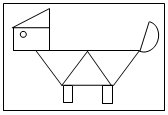  Кошка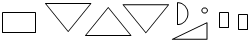 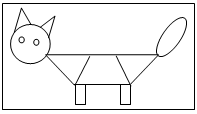 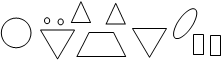 Задание 1. «Серый цвет».1. Педагог объясняет детям, как можно получить различные оттенки серого цвета путем смешивания белого и черного цвета, рассказывает, что насыщенность оттенка зависит от количества той или иной краски. Показывает, уточняет новое название серого цвета: мышиный, пепельный, дымчатый.Задание 2. «Серые превращения».1. Рассмотри образец.2. Самостоятельно получи оттенки серого цвета путем смешивания черной и белой краски до светло-серого. 3. Назови новый оттенок (мышиный, пепельный, дымчатый).Задание 3. «Найти животное».1. Рассмотри домашних животных. Назови их.(Дети рассматривают муляжи (игрушки).)2. Найди животных мышиного цвета; пепельного; дымчатого 
цвета. Назови их.Задание 4. «Соотнеси предмет с изображением».1. Рассмотри изображение домашних животных.2. Рассмотри игрушки (муляжи).3. Отбери домашних животных мышиного; пепельного; дымчатого цвета и сравни с изображением на картинке. Назови цвет соотнесенных фигур животных с изображением (мышиный, дымчатый, пепельный).Задание 5. «Серые чудеса».1. Рассмотри силуэтные (контурные) изображения.2. Назови, кто это.3. Какого цвета может быть?4. Закрась силуэт (контур).а) Получи оттенки серого цвета, используя способ разбеливания.б) Объясни свои действия. Дети осуществляют взаимопроверку.Задание 1. «Рельефные фигуры».1. Рассматривание и ощупывание рельефного изображения трапеции, квадрата, прямоугольника.2. Сравнивание сторон четырехугольников.3. Нахождение сходства и различия.Задание 2. «Найди на ощупь».Выполнение поиска геометрических фигур (рельефных) 
на ощупь по словесной инструкции педагога. Дети находят на ощупь заданную фигуру. Дают полное объяснение своим действиям. Задание 3. «Выложи фигуру».Дети из спичек (палочек) выкладывают квадрат, прямо-угольник, трапецию. Дают объяснения своим действиям. Сравнивают фигуры.Задание 4. «Найди и назови».1. Рассмотри изображения. Что там?2. Соотнеси трапецию с изображением.3. Какие предметы не похожи на трапецию и почему?Задание 5. Локализуй трапецию из множества пятиугольников, локализуй трапецию из множества пятиугольников и треугольников. Объясни свои действия.Задание 6. «Выложи сам».1. Рассмотри изображение.2. Назови геометрические фигуры.Задание 6. «Найди предмет».Педагог предлагает детям найти предметы серого цвета (светло-серого, пепельного, дымчатого, мышиного) в большом пространстве3. Выложи по образцу фигуру. Назови, кто это?4. Выложи по памяти. (Для усложнения задания можно дать больше фигур для отбора нужных среди ненужных.) Покажи и назови трапецию.Задание 7. «Выложи из спичек (палочек)».1. Рассмотри образец изображения домашнего животного. Кто это?2. Выложи из палочек (спичек) контур домашнего животного по образцу, по памяти. Назови геометрические фигуры. Покажи трапецию21-28Тема «Человек. Части тела. Органы чувств»Задачи:– закреплять умение детей составлять геометрические фигуры из палочек, различать количественный и порядковый счет, правильно отвечать на вопросы: сколько, 
который по счету;– развивать зрительное внимание, памятьРаздаточный материал: 
палочки Кюизинера, 5 фиолетовых, 
9 красных, 1 желтая.Образец изображений «Подружки»: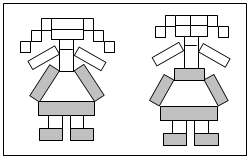 Образцы изображений «Подружки»: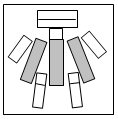 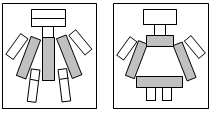 Задание 1. «Веселые фигуры».1. Отсчитайте три красные палочки.2. Сделайте из них треугольник.3. Отсчитайте четыре красные палочки и сделайте из них четырехугольник.4. Из четырех палочек фиолетового цвета сделайте ромб.5. Из остальных палочек сделайте трапецию.6. Сколько всего фигур?7. Который по счету прямоугольник?8. Как можно назвать одним словом ромб, трапецию, прямоугольник?9. Назовите четвертую фигуру. Назовите первую фигуру.10. Какое число обозначает фиолетовый цвет?11. Из каких палочек состоит трапеция? Какие по длине её стороны?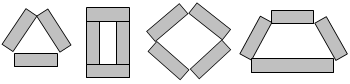 Задание 2. «Две подружки».1. Рассматривание образца.2. Сравнение изображений.3. Самостоятельная деятельность детей. (Выкладывание «Две подружки» из цветных палочек по образцу, по па-
мяти.)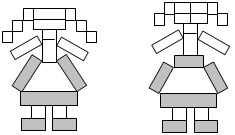 Вопросы:– Из каких фигур состоит первая подружка?– Сколько прямоугольников? Сколько квадратов? Сколько треугольников?– Из каких фигур состоит вторая подружка?– Сколько квадратов?– Сколько прямоугольников?– Сколько трапеции? Задание 4. «Три подружки».1. Рассматривание образца.2. Сравнение изображений по длине палочек, цвет, количеству.3. Выложи «трех подружек» по образцу, по памяти.4. Дай трем подружкам имена.5. Где какая стоит?6. Кто выше, кто ниже?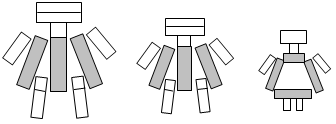 ДекабрьДекабрьДекабрьДекабрь28-02Тема «Одежда. Обувь.»Задачи:1. Учить детей выделять различные признаки в предметах одежды и обуви,  их свойства и на  этой  основе группировать .2. Упражнять в сличении изображений по принципу сходства и различия; тренировать зрительные функции различения, локализации, конвергенции.3. Развивать навыки тонкой и общей моторики в упражнениях на зрительно-пространственную ориентировку.4. Воспитывать привычку следить за чистотой одежды и обуви.Демонстрационные картинки с изображением предметов одежды, обуви.Иллюстрации к книгам С.Михалков «Про Фому», «Мимоза», С.Маршак «Вот какой рассеянный».Карточки  «Одежда, обувь» на каждого ребёнка.Контурные изображения предметов одежды, две куклы одетые одинаково, но детали одежды отличаются по форме.Организационный момент. Педагог демонстрирует детям конверт.- Вы хотите узнать, что в этом конверте?Основная часть. Педагог выкладывает на стол картинки, на которых изображены:  шапка, кепка, сарафан, куртка, сапоги, валенки.Дидактическое упражнение «Твой выбор». Педагог предлагает детям: «Каждый выбирает одну картинку с изображением названного предмета, называет и проходит на своё место за столом: зимний головной убор (зимняя шапка), осенняя обувь (осенние сапоги), летняя одежда (летний сарафан), весенняя одежда (весенняя куртка), зимняя обувь (валенки для зимы), летний головной убор (летняя кепка)». Педагог задаёт детям проблемный вопрос. «Какую одежду, обувь можно надевать  и весной и осенью Одежду и обувь для весны и осени принято называть демисезонной. Как вы думаете, важна ли для человека одежда?Почему говорят: «Встречают по одежде»?» (При встрече с незнакомым  человеком мы  в,  первую очередь,  обращаем внимание на его внешний вид, как он одет, в порядке ли его одежда? Одежда человека может многое сказать о нем.)Дидактическое упражнение «Что в картинке неверно?»	Педагог предлагает детям рассмотреть иллюстрации к произведениям С.Я.Маршака «Вот какой рассеянный», С.Михалкова «Про Фому» и «Про Мимозу».- Рассмотрите внимательно картинки, скажите, что перепутал художник?После высказываний каждого ребёнка, педагог подводит детей к выводу:- Когда говорят: «Встречают по одежде» – по тому,  как человек одет,  можно сказать о человеке, какой он. Если человек предпочитает носить одежду одного цвета, можно сказать, какой он по характеру. Работа с перфорированным полем. Задание детям: подбери одежду, в расцветке которой встречается заданный цвет.Говорят, что  много красного  цвета  в одежде у быстрых людей;Жёлтого  – у жизнерадостных людей;Зелёного  – у добрых людей;синего – у рассудительных людей;фиолетового – у мечтательных людей;чёрного – у деловых людей. Дидактическая игра «Не ошибись». Педагог выставляет перед детьми одинаковых кукол:- Скажите, чем отличаются  одежда кукол? (разница  в форме деталей  одежды)Сможете ли вы узнать куклу Сашу, если о ней  кто-то расскажет. Ребёнок даёт описание формы деталей одежды. Приглашает другого ребёнка узнать и показать, где та кукла, описание одежды которой только что услышали ( Игру можно повторить несколько раз)Зрительная гимнастика, физкультурная минутка. Педагог предлагает детям крепко зажмурить глаза,  и вспомнить в какой сказке говориться о головном уборе … красного цвета. Кто вспомнит название, начинает моргать глазками. Совместно называют сказку и показывают, как Красная Шапочка надевает свою шапочку.- В какой сказке говорится об обуви … для кота. Задание то же.- В какой сказке говорится об одежде для Короля.- Наденьте шапочку (сапоги, платье), полюбуйтесь на себя в зеркало.Педагог продолжает. Встречают по одежде, когда  думают, модная это одежда или нет. – Педагог демонстрирует картинки с изображением старинного длинного платья и современного платья для девочки. Помогает детям  сделать вывод: - Чем отличаются платья? Предметы одежды, обуви, головные уборы могут отличаться по размеру. Дети по заданию педагога выполняют упражнения на развитие  зрительного  анализа и называют  по величине предметы   и их части на индивидуальных картинках в разных модальностях. 1. широкий – узкий: (реальное изображение)– пояс, юбка, шляпка (женская)2. высокий – низкий: (силуэтное изображение) – туфли, шляпа3. длинный – короткий: (контурное изображение) – юбка, брюки, пальто.Дидактическое упражнение «Чего в предмете не достаёт?».Детям раздаются контурные изображения предметов одежды, обуви, головных уборов.- Кто придумывает новую одежду? (Модельеры.)- А кто шьёт одежду, обувь, головные уборы? (Швея, сапожник, скорняк.)- Придумайте, кто вы? Если модельер, то придумайте новый фасон, если швея, то … украсьте своё изделие, а потом расскажите,  что вы сделали.В конце занятия педагог задаёт детям вопрос, почему говорят:  «Встречают по одежде, а провожают по уму»?- По одежде многое можно узнать о человеке, и мы с вами прочитаем новые книги Михалкова «Про Фому», «Про Мимозу» и Маршака «Вот какой рассеянный» и узнаем, какие герои в этих стихотворениях по описанию одежды.28-02Тема: «Одежда. Обувь. Ширина».Задачи:– упражнять в зрительном соотнесении предметов разной ширины;– формировать умение пользоваться схемой 
при построении ряда 
из объектов разных 
по ширине предметов;– развивать глазомерРаздаточный материал: шарфы разной ширины (8 штук), 
параллелепипеды разные по ширине, схема построения ряда,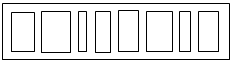 условные мерки: линейки, полоски, палочки для измерения предметов, коробки разной ширины (4–5 штук); три полоски одинаковой ширины; ножницы, фломастер, фланелеграф, 10 полосок разной ширины; краски, кисти, вода; три контурных 
изображения шарфиков разной 
ширины: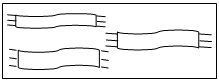 Задание 1. «Чем отличаются?».На столе восемь шарфов разной ширины. Дети называют 
самый узкий (широкий) шарф. Проверяют правильность 
выбора.Задание 2. «Построй ряд по схеме».У детей схема построения ряда и параллелепипеды. По схеме выстраивают ритмический ряд. Проверяют друг у друга правильность выполнения задания.Задание 3. «Найди широкие и узкие предметы».Дети линейкой (полоской, палочкой) находят самые широкие предметы (узкие). Кто больше найдет, тот победитель.Задание 4. «Измерь ширину коробок».1. Покажи длину коробки.2. Покажи ширину коробки.3. Покажи высоту коробки.4. Измерь коробки условной меркой (мерки у всех одинаковые).Правила измерения ширины:– от нижнего угла вверх, делая отметку карандашом на конце мерки;– перемещать мерку точно от отметки;– перемещать мерку, не забывая считать количество прикладывания меркой. Затем сравнивают ширину коробок.Задание 5. «Измени ширину полоски».1. Рассмотри полоски.2. Измени так ширину полосок, чтобы красная стала уже зеленой, но шире голубой.Дети делают отметки на полосках. Затем отрезают лишние 
кусочки. Делают вывод.Задание 6. «Найди пары».На фланелеграфе 10 полосок разной ширины.Дети рассматривают их на расстоянии 1 м, сравнивают, 
называют отличия. Находят две пары одинаковых. Проверяют правильность выбора способом наложения.Задание 7. Задачу озвучивает педагог.На витрине магазина висят три шарфика. Красный уже синего, синий уже зеленого.Какой шарфик был самым узким?После решения задачи, дети раскрашивают шарфики красками (фломастером)05-09Тема «Зимние виды спорта. Зимние забавы»Задачи:Формировать целенаправленность, осмысленность зрительного рассматривания картинок с изображением зимних видов спорта, развлечений зимой.Учить понимать заслонённость одного объекта другим в изображениях.Развивать познавательные интересы при рассматривании, анализе воспринимаемых объектов.Воспитывать умение слушать товарищей, дополнять их ответы.Зашумлённые рисунки с изображением снеговика и спортивного инвентаря (коньки, лыжи, санки), по числу детей.Картинки с изображением зимних видов спорта, развлечений зимой по числу детей с картинками-фрагментами к ним.Демонстрационная картинка «Человечки в движении».Прозрачные картинки: на одних картинках дети в различных позах без спортивного инвентаря, на других спортивный инвентарь.Организационный момент. Педагог читает стихотворение, выпуская одно слово.Мчусь, как ветер,...(на коньках)Вдоль лесной опушки.Рукавицы на руках,Шапка на макушке.- Раз – два! – вот и поскользнулся.- Раз- два! – чуть не кувыркнулся.- Такие весёлые стихи о маленьком спортсмене написал русский поэт Саша Чёрный. Но слово-название, которое поможет узнать, каким видом спорта  он занимается, пропущено. Хотите узнать,  о чём это стихотворение?Основная часть.-  Чтобы узнать, каким видом спорта занимается этот мальчик, давайте подумаем, о каком времени года говорится в этом стихотворении. Педагог зачитывает первое четверостишие и помогает детям сделать вывод, что по описанию одежды соответствует зимнему времени года. -Какие зимние виды спорта и развлечения вы знаете?Дидактическая игра «Перечисли, что  спряталось на рисунке»- Внимательно рассмотрите запутанный рисунок, узнайте, какие предметы нужны зимой для игр и развлечений. Называйте их друг за другом по одному, не повторяясь. Уточните, для какой игры или развлечения они нужны.Если ребёнок отвечает правильно – получает картинку с изображением данного зимнего вида спорта или развлечения. (Дети катаются на лыжах, на санках, на коньках,  лепят снеговика, играют в снежки.)Педагог предлагает детям внимательно рассмотреть свои картинки.  Ответить на вопросы по их содержанию.Дидактическое упражнение «Что на рисунке ближе, дальше?».- Рассмотрите внимательно и назовите кто, что расположено ближе к вам на картинке?- Что, кто нарисован на картинке дальше? - Как вы видите их изображение на картинке?- Что, кто нарисован вдали? - Найдите на своих картинках приметы зимы.  (выслушивает ответы всех детей по порядку).Педагог предлагает детям обвести взором всю картинку, запомнить, что на ней изображено и перевернуть картинку изображением вниз. Раздаёт сюжетные фрагменты к картинкам детей. Дидактическое  упражнение «Выложи на фланелеграфе изображение картинки».Задание:Рассмотрите отдельные картинки.Вспомните, как они были расположены на вашей перевёрнутой картинке.Правильно расставьте на своём фланелеграфе изображения и детали.Физкультурная минутка.«Раз, два, три, четыре, пять!Мы картинки оживляем.Покажи, а мы узнаем!Ребёнок изображает позы детей,  как на картинке. А остальные дети узнают и называют, что делает «замершая фигура» и кто этот спортсмен.( Лыжник, конькобежец и др.)Предлагает детям вернуться за столы и раздаёт им по три карточки «Прозрачные картинки», одна из которых лишняя.Дидактическое упражнение «Совмести изображение».- Подберите к изображению ребёнка тот предмет, чтобы стало понятно чем он занимается, во что играет.Выслушивает ответы детей.Давайте нарисуем,  во что вы любите играть, чем заниматься зимой. Изобразить разные позы человека в движении вам помогут схематичные человечки.Педагог помогает детям прорисовать изображение человека в контуре и дает задание в свободное время, дома, раскрасить картинку «Моё весёлое зимнее развлечение».В конце занятия педагог повторяет с детьми стихотворение «Мчусь, как ветер..» и помогает детям определить недостающее слово.Итог занятия.